									Bundesstempelgebühr	€ 14,30									Beilagen pro Bogen	 €  3,90An die zuständige Behörde der
Marktgemeinde Sinabelkirchen8261 Sinabelkirchen 8Antragsteller: Firma/ARGE:	     	Adresse: 	     	E-Mail:	     	Ich bin mit einer elektronischen Zustellung einverstanden und verzichte somit auf eine RSb-Zustellung:	 Ja		 NeinOrt der Arbeiten: Gemeindestraße Nr.:      	Name:      	von Str. km       bis Str. km      +Sonstige Angaben zur Örtlichkeit:      Zeitraum der Arbeiten: Die Arbeiten finden in der Zeit von       bis       statt.Art der Arbeiten:Durchzuführende Arbeiten (genaue Beschreibung):	     Die Arbeiten finden 		 unmittelbar auf					 neben der Straße statt.Länge der gesamten Baustelle:	     mLänge des Arbeitsbereiches:	     mHalbseitige Sperre erforderlich?				 Ja	 Neinkurzfristige Sperre von max. 15 min erforderlich? 	 Ja	 NeinIst eine Gesamtsperre erforderlich?			 Ja	 Neina) wenn JA, wofür?      
b) Verlauf der Umleitungsstrecke     		c) Im Bereich der Umleitungsstrecke bestehende Beschränkungen? 	 Ja	 Nein		Gewichtsbeschränkung	      to		Höhenbeschränkung 	      m		Breitenbeschränkung	      m		d) Bestehen im Bereich der Umleitungsstrecke Kurvenradien kleiner als 12 m?
 	 Ja	 Nein		wenn JA, wo, km ?:      
Wird die Nutzung von Bushaltestellen bzw. der Linienverkehr durch die gegenständliche Baustelle beeinträchtigt? 	 Ja	 NeinWenn JA, welche(s) Linienunternehmen: 
Name:      	Adresse:      	TelNr.:      Name:      	Adresse:      	TelNr.:      Bestand:Straßenbeschreibung Ortsgebiet	 FreilandFahrbahnbreite      mGehsteig/-weg 	rechts       m breit / links       m breitRadweg	rechts       m breit / links       m breitGeh- u. Radweg	rechts       m breit / links       m breitBestehende Beschränkungen			Geschwindigkeitsbeschränkung von 70 km/h		Überholen verboten	 Parken verbotenHaus- und Betriebszufahrten bzw. Grundstückzufahrten:	 Ja	 NeinBeantragte Verkehrsbeschränkungen/-maßnahmen: Geschwindigkeitsbeschränkung	 70 km/h	 50 km/h	 30 km/h Überholverbot	 Fahrverbot		 Einbahn Sonstiges:       (z.B.: Sperre eines Fahrstreifens, Fahrbahnverengung, Vorschriftszeichen Wartepflicht bei Gegenverkehr bzw. Hinweiszeichen Wartepflicht für Gegenverkehr, etc. …)Verantwortliche Person des Bauführers im Sinne § 90 StVO 1960:Herr/Frau      , Tel. Nr.      ,welche ständig (auch in der arbeitsfreien Zeit) erreichbar ist, um Unzukömmlichkeiten bei der Absicherung der Arbeitsstellen sofort abzustellen.Stellvertreter: Herr/Frau      , Tel. Nr.      Für Grabungsarbeiten auf öffentlichen Grund:
Schriftliche Zustimmung der Straßenverwaltung vom      , wenn vorhanden GZ      .Beilage(n): Planliche Darstellung (Baustellenbereich)A n t r a g 
um Erteilung einer straßenpolizeilichen Bewilligung für Bauarbeiten auf oder neben der Straße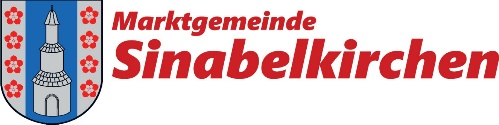 (Name/Unterschrift)Firmenstempel